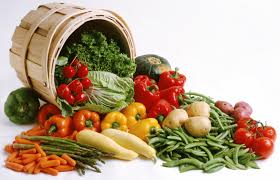 Farm Survey #21. What is your favorite vegetable?           _________________________________2. Do you eat vegetables at home? (circle one)      YES                OR                 NO3. What kind of vegetables do you eat at home? ___________________________4. Does your school have a garden? (circle one)       YES                 OR                 NO5. Do you eat vegetables at school? (circle one)       YES                 OR                 NO6. What kind of vegetables do you eat at school? ___________________________7. Do you want to have a garden at home?   YES               OR                    NO8. What do plants need to grow big and strong? (circle one or more words)WaterCookiesSunlightVitaminsMilkFood9. Are vegetables good for your body?      YES                    OR                 NO10. Are vegetables a woe food, slow food or go food?11. Name three plants you saw at the farm: 12. Do you like the taste of vegetables?  YES                     OR                     NO13. Do you want to grow vegetables at home?      YES             OR            NO